Heathlands Primary Academy Curriculum Map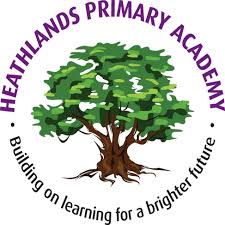 Year 6 (Autumn 2)EnglishOver the course of this academic year the children will be working towards the following objectives.MathsOver the course of this half term the children will be working towards the following objectives.Readingread age-appropriate books with confidence and fluency (including whole novels) read aloud with intonation that shows understanding work out the meaning of words from the context explain and discuss their understanding of what they have read maintaining a focus on the topic and using notes where necessary, and justify this with evidencedraw on inferences such as characters’ feelings, thoughts and motives from their actions and justify these with evidencepredict what might happen from details stated and implied locate and retrieve information from non-fiction and draw on a variety of sources in order to research a topic, record and present this informationdistinguish between statements of fact and opinionunderstand how organisational structures are used to contribute to meaning and how this impacts on the readersummarise main ideas, identifying key details and using quotations for illustration identify and discuss themes and conventions appreciate shades of meaningevaluate how authors use language, including figurative language, considering the impact on the reader make comparisons within and across booksexpress views about books and explain and justify personal opinionscourteously challenge views of others that may differ from their ownbe critical of what we have read, and what writers have to sayWritingwrite effectively for a range of purposes and audiences, selecting language that shows good awareness of the reader (e.g. the use of the first person in a diary; direct address in instructions and persuasive writing) in narratives, describe settings, characters and atmosphere integrate dialogue in narratives to convey character and advance the action select vocabulary and grammatical structures that reflect what the writing requires, doing this mostly appropriately (e.g. using contracted forms in dialogues in narrative; using passive verbs to affect how information is presented; using modal verbs to suggest degrees of possibility) use a range of devices to build cohesion (e.g. conjunctions, adverbials of time and place, pronouns, synonyms) within and across paragraphsuse verb tenses consistently and correctly throughout their writing use the range of punctuation taught at key stage 2 mostly correctly (e.g. inverted commas and other punctuation to indicate direct speech) spell correctly most words from the year 5 / year 6 spelling list, and use a dictionary to check the spelling of uncommon or more ambitious vocabulary maintain legibility in joined handwriting when writing at speed. Identify common factors, common multiples and prime numbers.Compare and order fractions, including fractions >1 (including on a number line).Add and subtract fractions with different denominators and mixed numbers, using the concept of equivalent fractions.Associate a fraction with division and calculate decimal fraction equivalents (e.g. 0.375) for a simple fraction (e.g.  ).Recall and use equivalences between simple fractions, decimals and percentages, including in different contexts.Solve problems involving fractions.Recall and use equivalences between simple fractions, decimals and percentages, including in different contexts.Find simple percentages of amounts.Solve problems involving the relative sizes of two quantities where missing values can be found by using integer multiplication and division facts.Solve problems involving the calculation of percentages (for example, of measures, and such as 15% of 360) and the use of percentages for comparison.Solve problems involving similar shapes where the scale factor is known or can be found.Solve problems involving unequal sharing and grouping using knowledge of fractions and multiples.Recognise angles where they meet at a point, are on a straight line, or are vertically opposite, and find missing angles.Interpret and construct pie charts and line graphs and use these to solve problems.Solve comparison, sum and difference problems using information presented in all types of graph.Solve problems involving the calculation and conversion of units of measure (including money and time), using decimal notation up to three decimal places where appropriate.Use, read, write and convert between standard units, converting measurements of length and mass, from a smaller unit of measure to a larger unit, and vice versa, using decimal notation to up to three decimal places.Convert between miles and kilometres.Recognise that shapes with the same areas can have different perimeters and vice versa.Calculate the area of parallelograms and triangles.Use, read and write standard units using decimal notation to up to three decimal places.Recognise when it is possible to use the formulae for area and volume of shapes.Calculate, estimate and compare volume of cubes and cuboids using standard units, including cubic centimetres  (cm3) and cubic metres (m3) and extending to other units (for example, mm3 and km3).